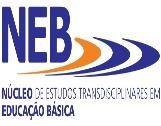 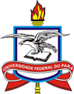 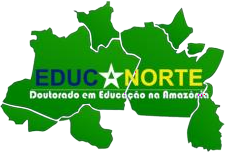 UNIVERSIDADE FEDERAL DO PARÁNÚCLEO DE ESTUDOS TRANSDICIPLINARES EM EDUCAÇÃO BÁSICA PROGRAMA DE PÓS -GRADUAÇÃO EM EDUCAÇÃO NA AMAZÔNIAPARECER DE ATIVIDADES ACADÊMICAS DE PRODUÇÃO INTELECTUALO	presente	parecer	trata	da		solicitação	feita	pelo(a) discente						,   nº   de   matrícula			, pertencente à Linha de Pesquisa		, para a obtenção dos créditos obrigatórios referente à “Atividade Acadêmica de Produção Intelectual”, como parte da integralização Curricular do(a) mesmo(a) no Programa de Pós-Graduação em Educaçãona Amazônia – PGEDA/REDE EDUCANORTE.Em cumprimento ao estabelecido no Art. 4º da Resolução nº 001 de 19 de janeiro de 2022, que regulamenta aatribuição de créditos para esta atividade, o(a) discente apresentou as seguintes atividades de produção intelectual:Quadro 1 – Produções do(a) discente  	 (Resolução nº 001/2022)PARECERConsiderando que o(a) discente apresentou o quantitativo de           (	) produções, o que lhe confere os créditos exigidos até o momento do Exame de Qualificação, sou de parecer favorável à aprovação do(a) discente em razão do cumprimento do componente curricular Atividade de Produção Intelectual do PGEDA,conforme documentos comprobatórios em anexo.Este é o meu parecer SMJ.Belém,	de	de 2022Professor(a) Orientador(a)Produção AcadêmicaPeriódicoQualisAno publicaçãoISSN